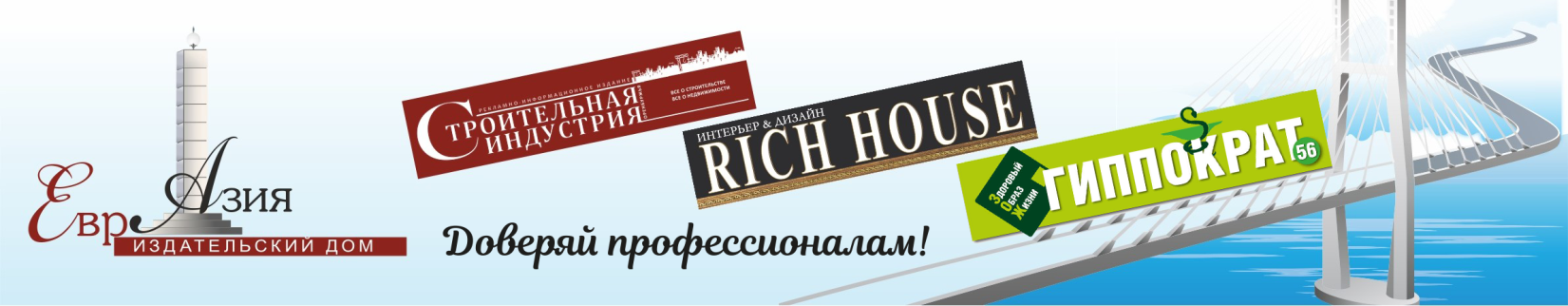 Вы хотите существенно расширить возможности вашего бизнеса, прочно закрепить свои позиции на рынке и получить доступ к более широкой целевой аудитории, сведя к минимуму годовые затраты на рекламу? Издательский Дом «ЕврАзия» предлагает принять участие в ежегодном СПЕЦВЫПУСКЕ «Строительная индустрия Оренбуржья (От и До)».Выпуск приурочен к выставкам «СтройУрал-2021», «Недвижимость в Оренбуржье», «Городское хозяйство» (март 2021 г.).Спецвыпуск «Строительная индустрия Оренбуржья (От и До)» содержит информацию о предприятиях строительной промышленности Оренбуржья, а именно: производственные и торговые компании, проектные и архитектурные организации, административные органы, эксплуатационные и ЖКХ предприятия; и ориентирован на аудиторию, чья деятельность связана со строительством, ремонтом, благоустройством.Цели Спецвыпуска: 	– максимально осветить строительный рынок Оренбуржья; 	– представить весь спектр предложений: передовые строительные технологии, современное оборудование и инструменты, строительные материалы и услуги, предметы интерьера, мебель и многое другое, необходимое как для возведения и отделки зданий, так и для создания комфортного интерьера; 	– представить потребителю полную и достоверную информацию по интересующим направлениям деятельности предприятий размещенных в справочнике; 	– с помощью бесплатного распространения сделать справочник «Строительная индустрия Оренбуржья (От и До)» максимально доступным.Формат: А4Печать: полноцветная, глянцевая, клееваяПериодичность: 1 раз в годТираж: 10 тыс. экз.Распространение: бесплатное, по адресам рекламодателей.Фирменные стойки издания расположены:-  в строительных торговых центрах-  в аэропорту (зал ожидания, депутатский зал)-	в Службе единого окна МФЦ (МОЛЛ Армада);-	в отделах продаж элитного жилья, квартир, коттеджей и таунхаусов;-	в проектных бюро и дизайн-студиях;-	в агентствах недвижимости;Обязательное участие в специализированных строительных выставках Оренбуржья и за пределами области, в частности Казахстан.При заключении договора на сотрудничество на 2021 год в 2020 году будут предоставляться значительные скидки и бонусные программы, а также рассрочка платежей. Ценовая политика индивидуальная.ПРАЙС-ЛИСТ на размещение информацииХарактеристика (мм)                                                                                                                   Цена (руб.)1-я обложка 190х173									70 000Модуль 94х49		15 0002-я обложка, 1 полоса									60 000Модуль в содержании 92,5х63,75		10 000Вкладыш (одна сторона)		10 000Лидер рубрики										35 000    1/1 страницы 205х295									28 0001/2 страницы, 92,5х264 (вертикальный модуль)		20 000                                                                             ¼ страницы, 90,5х130,5									15 000Последняя страница в издании («Доверяй профессионалам»), логотип+сайт		2 0003-я обложка, модуль 90,5*50,5 (визитки)		7 0003-я обложка 2019 г. формат А4                                                                                                                  50 0004-я обложка 205х295									50 000Выделение фирмы из общего контекста						                3 000 Мы всегда рады сотрудничать с Вами!  Контактное лицо: Надежда Алексеевна БивайнисТелефон: (3532) 25-74-72, e-mail: 243744@mail.ruПодробности на сайте www.id56.ru